关于通过钉钉参加网络视频会议的几点说明（手机端）一、如何观看网络视频会议？临近预定的培训时间，请在手机上打开钉钉，操作步骤如下：1.底部导航栏左下角“消息”；2.找到会话列表顶部黄色字体的直播通知。参考页面如下图所示：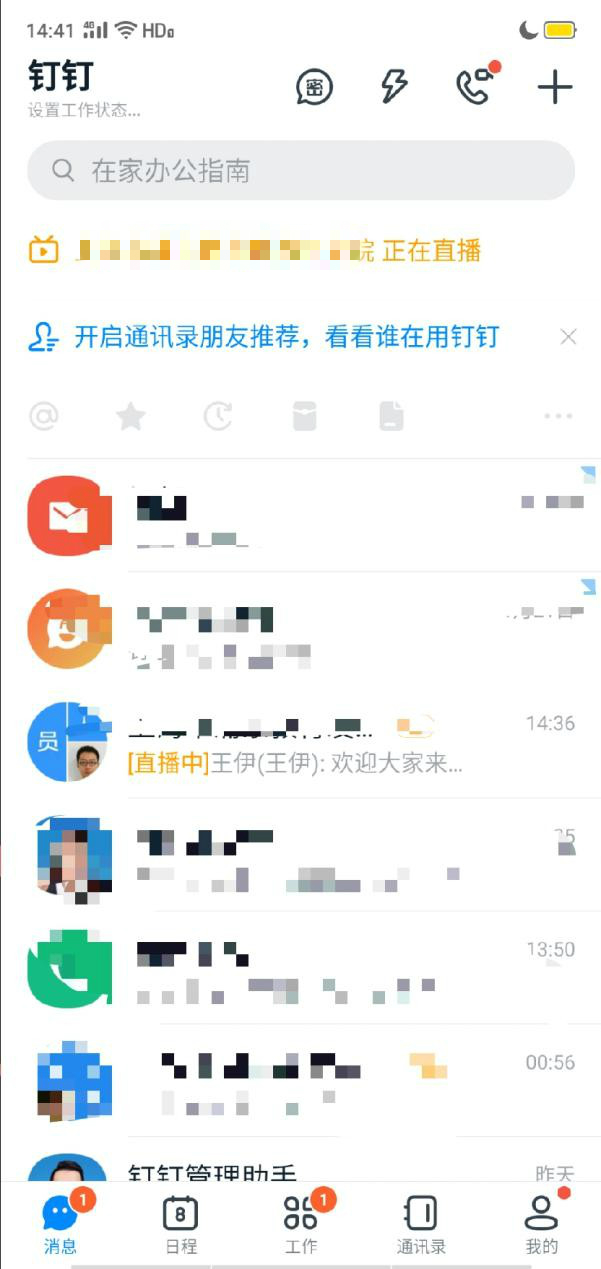 3.点击该直播通知后进入，点击播放按钮。如下图所示。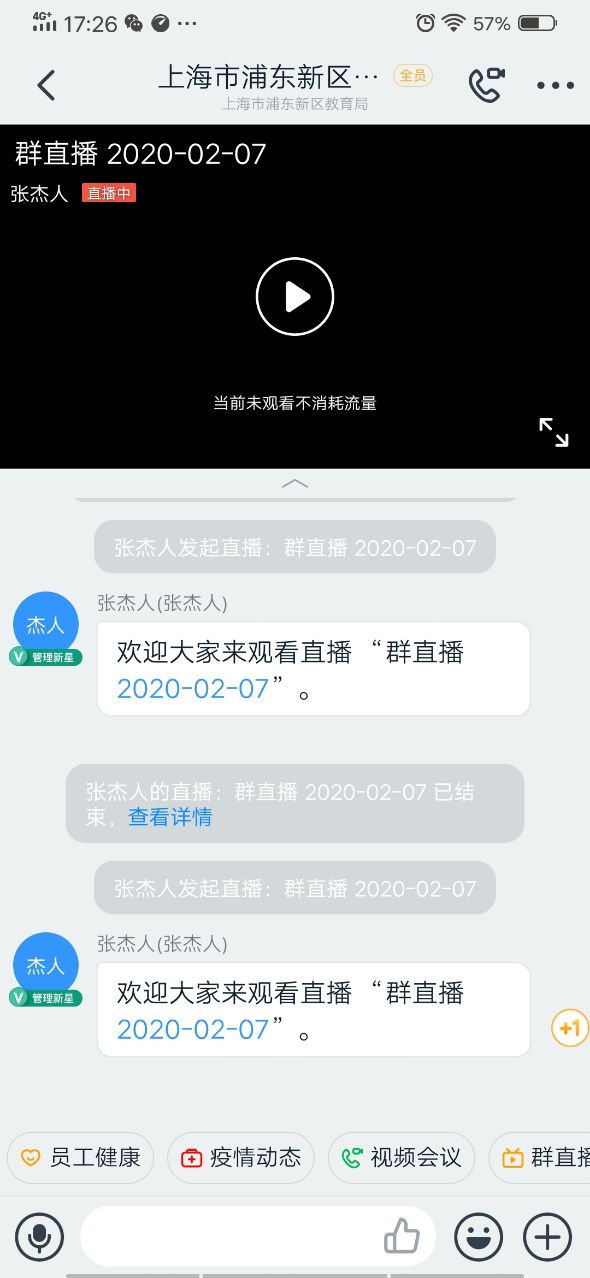 手机端支持半屏观看、全屏观看、小浮窗观看三种模式全屏状态下（点击半屏画面右下角放大按钮可进入），可选择不同清晰度超清>极速>高清>标清>流畅切换二、网络会议中互动方式直播中的互动：半屏状态下可在直播群内聊天窗口沟通；全屏状态下，可使用底部菜单栏的发言，点赞来互动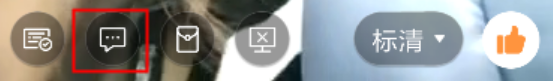 三、观看时出现网络卡顿等问题的解决方式直播卡顿时候请按照以下方式处理：1.全屏播放时候请依次调整画面清晰度到“标清”、“流畅”、“极速”模式，直至正常；2.如果切换清晰度后还没恢复正常画面和语音， 请关闭直播窗口，重新进入直播群观看；3.以上方式都未解决，则可关闭钉钉后重新打开，在会话列表页面会显示“正在直播的****群”，重新点击进入即可观看。4.如果软件闪退，请重新打开，在会话列表页面会显示“正在直播的群”，重新点击即可   观看。四、网络和系统要求：10M以上带宽的网络环境或者信号速度良好的4G环境；关闭退出手机上无关软件，尤其是后台运行占用资源APP及下载工具。